MLO Rzeszów lekcja 16                dn. 18.04.2021.Temat: Moc Definicja mocyMoc (P) jest skalarną wielkością fizyczną, która informuje o szybkości wykonywania danej pracy. Im szybciej zostanie wykonana dana praca, tym większa będzie moc.
Moc z definicji jest równa stosunkowi wykonanej pracy (W) do czasu (t), w którym ta praca została wykonana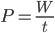 Ponieważ praca jest równa W = F • r (gdzie F – siła, r – przemieszczenie), wzór na moc można zapisać w postaci: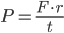 Stosunek przemieszczenia do czasu jest z definicji prędkością (v), więc:
 
Z ostatniego równania wynika, że im większa jest prędkość ciała, tym większa musi być moc, gdyż tylko wtedy siła działająca na ciało będzie miała stałą wartość.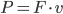 Jednostką mocy w układzie SI jest wat, który z definicji jest równy dżul przez sekundę:
 
Inną jednostką mocy, używaną przede wszystkim w motoryzacji jest koń mechaniczny, który jest równy: 1KM = 735,5 W.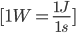 Definicja mocy - przykład 1.Urządzenie elektryczne pracuje z mocą 100 W. Jaką pracę ono wykona w czasie 1 godziny?

Dane:                                    Szukane:
P = 100W                                W = ?
t = 1h = 3600s

Rozwiązanie:
Skoro   , to W = P • t = 100W• 3600s = 360000J = 0,36MJ
1MJ = 106 J